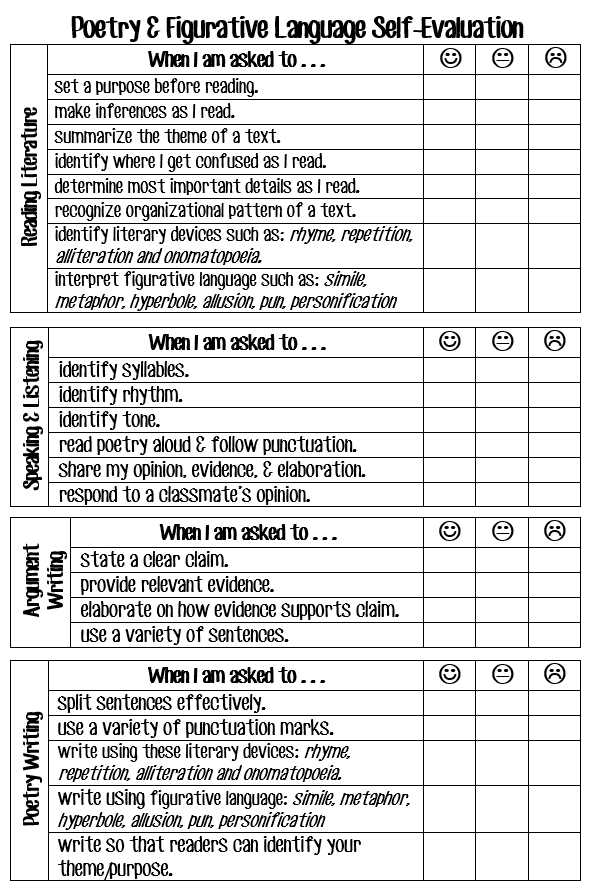 Poetry & Figurative Language Self-EvaluationPoetry & Figurative Language Self-EvaluationPoetry & Figurative Language Self-EvaluationPoetry & Figurative Language Self-EvaluationPoetry & Figurative Language Self-EvaluationReading LiteratureWhen I am asked to . . .Reading Literatureset a purpose before reading.Reading Literaturemake inferences as I read.Reading Literaturesummarize the theme of a text.Reading Literatureidentify where I get confused as I read.Reading Literaturedetermine most important details as I read.Reading Literaturerecognize organizational pattern of a text.Reading Literatureidentify literary devices such as: rhyme, repetition, alliteration and onomatopoeia. Reading Literatureinterpret figurative language such as: simile, metaphor, hyperbole, allusion, pun, personification Speaking & ListeningWhen I am asked to . . .Speaking & Listeningidentify syllables.Speaking & Listeningidentify rhythm.Speaking & Listeningidentify tone.Speaking & Listeningread poetry aloud & follow punctuation.Speaking & Listeningshare my opinion, evidence, & elaboration.Speaking & Listeningrespond to a classmate’s opinion.Argument WritingArgument WritingWhen I am asked to . . .Argument WritingArgument Writingstate a clear claim.Argument WritingArgument Writingprovide relevant evidence.Argument WritingArgument Writingelaborate on how evidence supports claim. Argument WritingArgument Writinguse a variety of sentences.Poetry Writing When I am asked to . . .Poetry Writing split sentences effectively.Poetry Writing use a variety of punctuation marks.Poetry Writing write using these literary devices: rhyme, repetition, alliteration and onomatopoeia.Poetry Writing write using figurative language: simile, metaphor, hyperbole, allusion, pun, personificationPoetry Writing write so that readers can identify your theme/purpose.